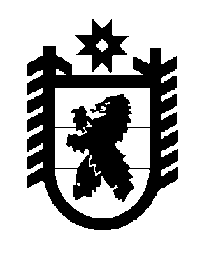 Российская Федерация Республика Карелия    ПРАВИТЕЛЬСТВО РЕСПУБЛИКИ КАРЕЛИЯРАСПОРЯЖЕНИЕот  9 ноября 2016 года № 860р-Пг. Петрозаводск В соответствии с частью 11 статьи 154 Федерального закона 
от 22 августа 2004 года № 122-ФЗ «О внесении изменений 
в законодательные акты Российской Федерации и признании утратившими силу некоторых законодательных актов Российской Федерации в связи 
с принятием федеральных законов «О внесении изменений и дополнений 
в Федеральный закон «Об общих принципах организации законодательных (представительных) и исполнительных органов государственной власти субъектов Российской Федерации» и «Об общих принципах организации местного самоуправления в Российской Федерации», учитывая решение Совета Пудожского муниципального района от 2 сентября 2016 года № 240 «Об утверждении Перечня имущества, передаваемого из муниципальной собственности  Пудожского муниципального района в государственную собственность Республики Карелия»: 1. Утвердить прилагаемый перечень имущества, передаваемого 
из муниципальной собственности Пудожского муниципального района 
в государственную собственность Республики Карелия. 2. Государственному комитету Республики Карелия по управлению государственным имуществом и организации закупок совместно 
с администрацией Пудожского муниципального района обеспечить подписание передаточного акта.3. Право собственности Республики Карелия на указанное в пункте 1 настоящего распоряжения имущество возникает с момента подписания передаточного акта.           Глава Республики Карелия                                                                  А.П. Худилайнен Утвержден распоряжениемПравительства Республики Карелияот 9 ноября 2016 года № 860р-ППЕРЕЧЕНЬ имущества, передаваемого из муниципальной собственности Пудожского муниципального района в государственную собственность Республики Карелия_____________№ п/пНаименование имуществаАдрес местонахождения имуществаИндивидуализирующие характеристики имущества1.Здание пищеблокаг. Пудож, ул. Пионерская, д. 69аодноэтажное кирпичное, общая площадь 138,7 кв. м, 1975 год постройки2.Гараж металлическийг. Пудож, ул. Пионерская, д. 69аодноэтажное деревянное, обжито железом, общая площадь 17,28 кв. м, 1989 год постройки3.Вагон-бытовкаг. Пудож, ул. Пионерская, д. 69асооружение, общая площадь 21,84 кв. м, 1990 год постройки